Publicado en Madrid el 21/11/2019 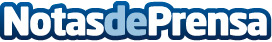 Grupo Dihme, junto con Molson Coors, abre el primer ‘Blue Moon TapHouse’ de EuropaEl grupo de restauración tiene previsto abrir 25 locales en los próximos 3 años en EspañaDatos de contacto:Círculo de Comunicación910001948Nota de prensa publicada en: https://www.notasdeprensa.es/grupo-dihme-junto-con-molson-coors-abre-el Categorias: Nacional Franquicias Gastronomía Marketing Madrid Entretenimiento Turismo Emprendedores Restauración Recursos humanos Consumo http://www.notasdeprensa.es